Choose the correct statement from each pair of statements.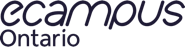 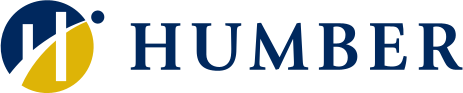 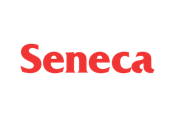 a.  A liquid syllabus can help create a welcoming and assessible course.b.  A syllabus should mainly focus on policies and penalties.2.  a.  The ideal format for a syllabus is a PDF and should be available only on a learning management system.b.  Hosting your syllabus on a public website can make it easier for students to access and engage with.3.   a.  A syllabus should be impersonal.      b.  A liquid syllabus should include a warm welcome from the instructor.4.   a.  A classroom with the instructor at a podium and learners sitting in rows can set up a power  dynamic that can make it difficult to cultivate good instructor-learner relationships.b.  Learners should always sit in rows and face the front.5.  a. Talking circles are not an effective way to create relationships between people.b.  Considering alternate classroom set-ups such as a circle should be done with proper respect for the pedagogies that inform this configuration.